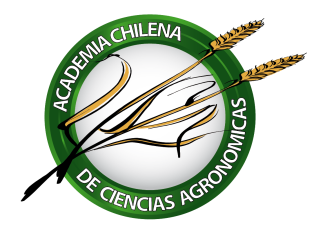 ACTA PRIMERA REUNIÓN DE DIRECTORIO 2018Fecha: 		15 de marzo 2018Hora: 			16:00 a 17:00Lugar: 		Estadio CroataPreside: 		Edmundo AcevedoSecretaría: 		Francisco BrzovicCONTENIDOS DEL ACTAASISTENCIA	2TABLA	2ACUERDOS ALCANZADOS	2DESARROLLO	21.	Lectura y seguimiento del acta anterior	22.	Programa 2018 e informe de tesorería	33.	Definiciones para el próximo seminario científico	34.	Varios	44.1	Situación Secretaría	44.2	Caso académicos correspondientes	44.3	Ingreso nuevos académicos del número y correspondientes	44.4	Traspaso de cuenta RUT al actual Presidente y al actual Tesorero.	44.5 	Circular informando el alza de cuotas semestrales.	54.6	Creación archivo documentos Academia	5ANEXO 1: PLAN DE TRABAJO 2018	6ANEXO 2: INFORME FINANCIERO AL 15 DE MARZO, 2018	9ASISTENCIAPresidente:		Edmundo AcevedoVicepresidente:	Felipe De SolminihacTesorero:		Bernardo LatorreProtesorero:		Francisco BrzovicDirectores:		Alejandro Violic 			Claudio WernliPast presidente:	Nícolo GligoColaboradores:	Alberto CubillosOrlando MoralesTABLALectura y aprobación del acta anterior.Discusión del Programa 2018, en particular en lo referente a tesorería.Definiciones para el próximo Seminario Científico.VariosACUERDOS ALCANZADOSSe aprueba acta anterior corregida con las observaciones realizadas.Se adopta el Plan de Trabajo 2018 sometido por el Presidente.Se aprueba informe del Tesorero.Se acuerda realizar próximo seminario científico de la Academia en la ciudad de Talca, solicitar a las autoridades de la Universidad de Talca su involucramiento en el evento y convenir una reunión conjunta para definir los alcances del seminario.Se acuerda explorar fuentes de financiamiento para el próximo seminario científico.Se acuerda solicitar a la Secretaria de la Academia Dra. Gloria Montenegro definirse sobre su permanencia en el cargo.Se acuerda diferir, con la anuencia del ex Presidente y ex Tesorero, la transferencia de la gestión de la cuenta RUT de la Academia.Se acuerda crear un archivo digital, accesible por el Directorio, de actas y otros documentos relevantes de la Academia.DESARROLLOLectura y seguimiento del acta anteriorEl Prosecretario procede a la lectura del acta anterior realizada el 19 de diciembre de 2017. Solo se realizaron observaciones al No. 3 del acta anteriorSe objeta el texto del tercer párrafo relativo a la entrega del Premio Trayectoria otorgado a Juan Izquierdo que se realizara en la sesión del 19 de diciembre de 2017. Concretamente, se plantea que los fundamentos que justificaron el premio están equivocados en cuanto el premio se otorga precisamente por la trayectoria del académico y no por su, por lo demás, reconocido liderazgo y dedicación a los emprendimientos de la Academia.Se objeta y corrige la expresión “página web” y se la reemplaza por “sitio web” que sería la expresión adecuada.Con las correcciones anteriores, se aprueba el acta del 19 de diciembre de 2017.Programa 2018 e informe de tesoreríaEl Presidente presenta su propuesta de Plan de Trabajo 2018, remitido a los miembros del directorio y colaboradores junto con la citación y vuelto a distribuir en el marco de la presente sesión (se incorpora a la presente acta como anexo 1). La propuesta fue recibida con complacencia por el directorio y colaboradores sin observaciones que alterasen el Plan.El Tesorero se refirió al estado financiero de la Academia informando que, a la fecha, 15 de marzo, el balance arroja un saldo negativo de $18.265. Como anexo 2 de esta acta se presenta un resumen del estado financiero que incorpora información sobre los gastos incurridos con ocasión del seminario en Magallanes (diciembre 2017), el detalle de pagos pendientes a la fecha y un balance mensual del primer cuatrimestre del año (enero-marzo).El Tesorero informa que se inició el proceso de preparación del balance contable de la Academia. Se reunió con la contadora y convinieron que sus honorarios ascenderían a $200.000.El informe del Tesorero es aprobado por el Directorio.Definiciones para el próximo seminario científicoSe acuerda por unanimidad realizar el próximo seminario en Talca en asociación con la Universidad de Talca.Se produjo un intercambio de puntos de vista sobre el foco que debería tener el seminario. Algunos de los presentes propusieron algunos tópicos específicos considerando el desarrollo que, en esos tópicos, ha tenido la Universidad de Talca. Por ejemplo el mejoramiento genético (Acevedo), considerando la domesticación de especies que antecede al mejoramiento genético (Cubillos), y el vitivinícola (De Solminihac). Por otro lado, se defiende la idea de un enfoque integrado territorial (Gligo). Finalmente, a propuesta de Latorre, se adopta el criterio de definir los alcances del seminario con científicos de la propia Universidad de Talca. Se acuerda que el Presidente hará los contactos necesarios con la rectoría de la Universidad de Talca y/o con el decanato de la Facultad de Agronomía.Con relación al financiamiento del evento y a las dificultades de hacerlo con recursos propios de la Academia, se mencionan las siguientes opciones a considerar: un aporte del FIA, el cofinanciamiento por parte de la Universidad de Talca y la contribución de empresas interesadas.VariosSituación SecretaríaEl Presidente informa que la Secretaria Académica Gloria Montenegro le expresó que tendría algunas limitaciones para ejercer su función y que, eventualmente, cosa que se consultoría con ella, podría ser necesario sustituirla en la función de Secretaria.Se plantea que podría ser que la situación de la Secretaria y sus limitaciones para ejercer su función sea sólo temporal y que luego podría retomar sus funciones, con el apoyo del Prosecretario (Brzovic).Se acordó conversar con la Secretaria y verificar si se siente en condiciones de retomar las funciones del cargo.Caso académicos correspondientesEn el marco de la presentación del Plan de Trabajo 2018 se propuso, como estímulo o compensación para los académicos correspondientes, rebajarles la cuota semestral 2018 a $25.000 (Violic). La propuesta dio lugar a un amplio debate con algunos académicos a favor de la iniciativa y otros en contra que concluyó en la decisión de no rebajar las cuotas dado el estado financiero de la Academia.Alternativamente, con el mismo fin de hacerles más atractiva la Academia, se propone realizar actividades con los académicos correspondientes (Acevedo), una reunión, por ejemplo, cómo se propone en el Plan y, al mismo tiempo, imprimirle una mayor solemnidad al ingreso de nuevos académicos correspondientes (De Solminihac), pero manteniendo la obligación de la disertación de ingreso (Cubillos).A propósito del valor de la disertación, se puso de relieve que no necesariamente la disertación habla de la calidad del candidato (Gligo).Ingreso nuevos académicos del número y correspondientesEl Presidente recordó que todavía hay tres candidatos a considerar: Luis Morales, Paola Silva y Alfredo Olivares, además de Marina Gambardella cuya incorporación, luego de su presentación en abril próximo, fue aprobada por la unanimidad del directorio.Por otro lado se plantea que debe aumentarse el número de académicos correspondientes ya que hay sólo cinco al momento (Gligo).Se recuerda que fue constituida una comisión para identificar candidatos a académicos, para definir perfiles y evaluar currículos (Wernli). La comisión quedó constituida por Claudio Wernli, quien la preside, Bernardo Latorre, Gloria Montenegro y Edmundo Acevedo y abordará el tema de acuerdo con el Plan de Trabajo 2018.Traspaso de cuenta RUT al actual Presidente y al actual Tesorero.El Tesorero informa que el procedimiento para el traspaso de cuenta es complejo y se requiere, previamente, realizar algunos trámites en la Municipalidad de Santiago, trámites que podrían tomar algunos meses. El Tesorero sugiere que quienes detentan la firma, el ex Presidente y el ex Tesorero, continúen como firmantes mientras se resuelve la situación. Ambos, el ex Presidente Gligo y el ex Tesorero Morales, expresan no tener inconvenientes en continuar como firmantes.4.5 	Circular informando el alza de cuotas semestrales.Patricia Herrera, encargada de cobranza de cuotas, informó a los académicos, por correo electrónico, que la cuota semestral de $25.000 se incrementó a $35.000 a partir del 2018.Creación archivo documentos AcademiaSe sugiere crear un archivo digital de fácil acceso para el directorio que incorpore actas y otra documentación relevante (De Solminihac) y que, eventualmente, sea cargado en el sitio web de la Academia. Se aprueba la propuesta.ANEXO 1: PLAN DE TRABAJO 2018PROPOSICION DE PROGRAMA PARA EL AÑO 2018 EN LA ACADEMIA CHILENA DE CIENCIAS AGRONOMICASEl presente Programa tentativo se entrega al Directorio de la Academia con el fin de servir de base para discusión del Programa final del año 2018, a ser aprobado por el Directorio y entregado a la Asamblea el mes de abril de 2018. Para ello se presenta el mismo formato utilizado por la directiva anterior de la Academia1. TAREAS ADMINISTRATIVAS, LEGALES y FINANCIERAS.PROGRAMACION DE LAS 6 ASAMBLEAS ANUALES ORDINARIAS.LABORES FINANCIERAS2. PERFECCIONAMIENTO DE LA MEMBRECIA Y ASAMBLEAS2.1 TAREAS CON ACADEMICOS DE NÚMERO Y ACADEMICOS CORRESPONDIENTES.2.2 INCORPORACION DE ACDEMICOS2.3 FORTALECIMIENTO DE LOS CONTENIDOS DE LAS ASAMBLEAS.3. REUNIONES CIENTIFICAS3.1 SEMINARIO DE LA ACADEMIA4. DIFUSION, EXTENSIÓN y RELACIONES PÚBLICAS4.1 SITIO WEB4.2 REUNIONES CON AUTORIDADES PÚBLICAS4.3 DIFUSION EN PRENSAANEXO 2: INFORME FINANCIERO AL 15 DE MARZO, 2018(En pesos)Gastos seminario Magallanes y pendientes al 15 de marzoBalances mensuales enero-marzo 2018     Tarea  Responsabilidad   Plazo1.1.1 Determinación de las fechas de las asambleas ordinarias   Secretaria   Directorio  12 de Abril1.1.2 Publicación de citación de asambleas  Secretaria  30 de Abril     Tarea  Responsabilidad   Periodo1.2.1 Programación de gastos anuales   Directorio    Tesorero 12 de Abril1.2.2 Presupuesto gastos del Seminario, otros del Proyecto FIA   Tesorero  30 de Septiembre1.2.3 Otros gastos   Tesorero    Tarea  Responsabilidad  Plazo2.1.1 Definición del perfil de nuevos Académicos de Numero y Correspondientes   Directorio  12 de Abril2.1.2 Búsqueda de candidatos para Académicos de Numero y Correspondientes   Directorio  30 de Junio2.1.3 Reunión con Académicos Correspondientes Directorio Asamblea  14 de Junio    Tarea   Responsabilidad   Plazo2.2.1 Determinación de candidatos a Académicos    Directorio  1er. Semestre2.2.2 Incorporación de candidatos    Asamblea   Permanente    Tarea   Responsabilidad   Plazo2.3.1 Elaboración de la programación de las asambleas    Directorio   Permanente2.3.2 Calendario específicos para los disertadores pendientes    Secretaria   10 de Mayo    Tarea   Responsabilidad   Plazo3.1.1 Análisis de temarios para Seminario de la Academia    Directorio  12 de Abril3.1.2 Formación de comisión ad-hoc para propuesta de Seminario al FIA    Directorio  12 de Abril3.1.3 Elaboración de propuesta de Seminario al FIA   Comisión ad-hoc  10 de Mayo3.1.4 Elaboración propuesta   Comisión ad-hoc  14 de Junio3.1.5 Preparación del Seminario   Directorio Junio a Noviembre3.1.6 Realización del Seminario    Directorio   Noviembre    Tarea    Responsabilidad    Plazo4.1.1 Actualización de página    Prosecretario   Permanente4.1.2 Contenido y formato Prosecretario y Directorio   Permanente     Tarea   Responsabilidad      Plazo4.2.1 Aprobación del documento de posición sobre Agricultura de Magallanes    Directorio   10 de Mayo4.2.2 Solicitud de entrevista con Ministro de Agricultura para entregar documentos de posición    Presidente   10 de Mayo4.2.3 Reunión con el Ministro de Agricultura   Directorio   (comisión)4.2.4 Reunión con Intendente Regional de acuerdo a SeminarioDirectorio y comisión ad-hoc   14 de Junio4.2.5 Otras reuniones con Directivos: Presidente SNA, Decanos de Universidades, otros.   Tarea  Responsabilidad    Plazo4.3.1 Formación de una Comisión ad-hoc para difusión en prensa    Directorio   12 de Abril4.3.2 Entrega del informe de la Comisión ad-hoc   Comisión ad-hoc   10 de Mayo4.3.3 Tareas derivadas del informe y de los acuerdosSaldo a dic 2017239.242Gastos seminarioCoctel536.280Hotel Gabriel Oliva151.150Boletas varias G. Oliva52.130Total739.560Saldo a 15 -03-18238.898PendientesGloria Montenegro210.622Aviso Mercurio37.011Estadio Croata9.130Total256.763Saldo a 15 -03-18-17.865ITEMSReal RealRealITEMSene-18feb-18mar-18A) INGRESOS OPERACIONALES1. Saldo al final del mes anterior$239.242$355.798$395.4982. Cuotas $175.000$50.000$03. Diplomas - Medallas$0$0$04, Otros ingresos (Cena 3-12-2016)$0$0$05. Otros ingresos (dev. Desde Cta. Cte. Bco. Estado)$0$0TOTAL INGRESOS$414.242$405.798$395.498B) EGRESOS OPERACIONALES :1. Gastos Reunión Directorio$0$0$02. Gastos Reunión Asamblea$0$0$03 - Gastos Reunión Comisión Seminario/2016$0$0$03. Gastos Arriendo Sala Reunión$0$0$04. Estímulos y Premios Asociados$0$0$05. Publicación y Difusión$0$0$07. Honorarios y Asesorías profesionales$0$0$140.4008. Comisión cobranza cuotas$35.000$10.000$09. Gastos Financieros$0$300$60010.Gastos menores (Fotocopias- archivador-resma)$0$0$011. Gastos Página Web - Hosting-Dominio$0$0$012. Gastos pago Imp.S.I.I.$23.444$0$15.60013. Gasto menores$0$014. Gastos Seminario 2017$0$0$015. Gastos a rendir$0$0TOTAL EGRESOS OPERACIONALES$58.444$10.300$156.600Saldo al final del corriente mes$355.798$395.498$238.898